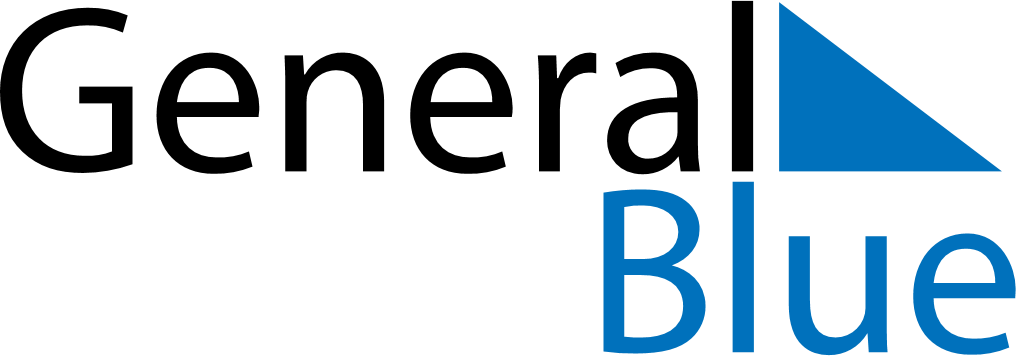 June 2024June 2024June 2024June 2024June 2024June 2024June 2024Ikot Edibon, Akwa Ibom, NigeriaIkot Edibon, Akwa Ibom, NigeriaIkot Edibon, Akwa Ibom, NigeriaIkot Edibon, Akwa Ibom, NigeriaIkot Edibon, Akwa Ibom, NigeriaIkot Edibon, Akwa Ibom, NigeriaIkot Edibon, Akwa Ibom, NigeriaSundayMondayMondayTuesdayWednesdayThursdayFridaySaturday1Sunrise: 6:14 AMSunset: 6:37 PMDaylight: 12 hours and 22 minutes.23345678Sunrise: 6:14 AMSunset: 6:37 PMDaylight: 12 hours and 22 minutes.Sunrise: 6:14 AMSunset: 6:37 PMDaylight: 12 hours and 22 minutes.Sunrise: 6:14 AMSunset: 6:37 PMDaylight: 12 hours and 22 minutes.Sunrise: 6:15 AMSunset: 6:38 PMDaylight: 12 hours and 23 minutes.Sunrise: 6:15 AMSunset: 6:38 PMDaylight: 12 hours and 23 minutes.Sunrise: 6:15 AMSunset: 6:38 PMDaylight: 12 hours and 23 minutes.Sunrise: 6:15 AMSunset: 6:38 PMDaylight: 12 hours and 23 minutes.Sunrise: 6:15 AMSunset: 6:39 PMDaylight: 12 hours and 23 minutes.910101112131415Sunrise: 6:15 AMSunset: 6:39 PMDaylight: 12 hours and 23 minutes.Sunrise: 6:15 AMSunset: 6:39 PMDaylight: 12 hours and 23 minutes.Sunrise: 6:15 AMSunset: 6:39 PMDaylight: 12 hours and 23 minutes.Sunrise: 6:16 AMSunset: 6:39 PMDaylight: 12 hours and 23 minutes.Sunrise: 6:16 AMSunset: 6:39 PMDaylight: 12 hours and 23 minutes.Sunrise: 6:16 AMSunset: 6:40 PMDaylight: 12 hours and 23 minutes.Sunrise: 6:16 AMSunset: 6:40 PMDaylight: 12 hours and 23 minutes.Sunrise: 6:16 AMSunset: 6:40 PMDaylight: 12 hours and 23 minutes.1617171819202122Sunrise: 6:17 AMSunset: 6:40 PMDaylight: 12 hours and 23 minutes.Sunrise: 6:17 AMSunset: 6:41 PMDaylight: 12 hours and 23 minutes.Sunrise: 6:17 AMSunset: 6:41 PMDaylight: 12 hours and 23 minutes.Sunrise: 6:17 AMSunset: 6:41 PMDaylight: 12 hours and 23 minutes.Sunrise: 6:17 AMSunset: 6:41 PMDaylight: 12 hours and 23 minutes.Sunrise: 6:17 AMSunset: 6:41 PMDaylight: 12 hours and 23 minutes.Sunrise: 6:18 AMSunset: 6:42 PMDaylight: 12 hours and 23 minutes.Sunrise: 6:18 AMSunset: 6:42 PMDaylight: 12 hours and 23 minutes.2324242526272829Sunrise: 6:18 AMSunset: 6:42 PMDaylight: 12 hours and 23 minutes.Sunrise: 6:18 AMSunset: 6:42 PMDaylight: 12 hours and 23 minutes.Sunrise: 6:18 AMSunset: 6:42 PMDaylight: 12 hours and 23 minutes.Sunrise: 6:19 AMSunset: 6:42 PMDaylight: 12 hours and 23 minutes.Sunrise: 6:19 AMSunset: 6:43 PMDaylight: 12 hours and 23 minutes.Sunrise: 6:19 AMSunset: 6:43 PMDaylight: 12 hours and 23 minutes.Sunrise: 6:19 AMSunset: 6:43 PMDaylight: 12 hours and 23 minutes.Sunrise: 6:19 AMSunset: 6:43 PMDaylight: 12 hours and 23 minutes.30Sunrise: 6:20 AMSunset: 6:43 PMDaylight: 12 hours and 23 minutes.